Proiect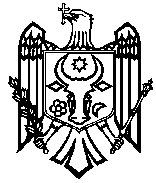 Republica MoldovaPREŞEDINTELE REPUBLICII MOLDOVAD E C R E Tprivind conferirea Crucii comemorative„Participant la acțiunile de luptă din Afganistan (1979-1989)”În temeiul prevederilor art. 88 lit. j) și art. 94 alin. (1) din Constituţia Republicii Moldova, art. 29 alin. trei din Legea nr. 1123-XII din 30 iulie 1992 cu privire la distincţiile de stat ale Republicii Moldova și Legii nr. 289 din 29 noiembrie 2018 privind instituirea Crucii comemorative „Participant la acțiunile de luptă din Afganistan (1979–1989)”Preşedintele Republicii Moldova d e c r e t e a z ă:Art. 1. – Veteranilor de război – participanți la acțiunile de luptă din Afganistan în perioada 24 decembrie 1979 – 15 februarie 1989 în cadrul contingentului limitat al trupelor militare sovietice în Afganistan – cetăţeni ai Republicii Moldova, li se conferă Crucea comemorativă „Participant la acțiunile de luptă din Afganistan (1979–1989)”, conform Regulamentului privind procedura de conferire a Crucii comemorative „Participant la acțiunile de luptă din Afganistan (1979–1989)”.Art. 2. – Se aprobă Regulamentul privind procedura de conferire a Crucii comemorative „Participant la acțiunile de luptă din Afganistan (1979–1989)”, conform anexei nr. 1.Art. 3. – Se aprobă modelul legitimaţiei aferente Crucii comemorative „Participant la acțiunile de luptă din Afganistan (1979–1989)”, conform anexei nr. 2.Art. 4. – Prezentul decret intră în vigoare la data semnării.PREŞEDINTELE REPUBLICII MOLDOVA                          Igor DODONNr. ________. Chişinău, __________ 2019.Anexa nr. 1la Decretul Președinteluinr. ____ din __________REGULAMENTprivind procedura de conferire a Crucii comemorative„Participant la acțiunile de luptă din Afganistan (1979–1989)”1. Crucea comemorativă „Participant la acțiunile de luptă din Afganistan (1979–1989)”, denumită în continuare Crucea comemorativă, se conferă cetăţenilor Republicii Moldova care au participat la acțiunile de luptă din Afganistan în perioada 24 decembrie 1979 – 15 februarie 1989 în cadrul contingentului limitat al trupelor militare sovietice în Afganistan și dețin statutul de veteran de război în conformitate cu prevederile art. 7 alin. (2) pct. 1) lit. f) din Legea nr. 190-XV din 8 mai 2003 cu privire la veterani.2. Listele cetăţenilor Republicii Moldova cărora urmează să li se confere Crucea comemorativă se întocmesc de către organele administrativ-militare teritoriale în a căror rază aceste persoane îşi au domiciliul, în comun cu autorităţile administraţiei publice locale, conform modelului stabilit (anexa nr. 1 la prezentul Regulament).Listele se semnează de persoanele oficiale responsabile de întocmirea lor, se vizează de către preşedinţii raioanelor, primarii municipiilor sau Guvernatorul UTA Găgăuzia și se prezintă, pînă la data de 1 februarie 2019, Ministerului Apărării.Ministerul Apărării aprobă listele prezentate pînă la data de 5 februarie 2019 și expediază, pînă la data de 10 februarie 2019, organelor administrativ-militare teritoriale numărul necesar de cruci comemorative şi de legitimaţii aferente.3. Listele cetăţenilor Republicii Moldova cu domiciliul în alte state, cărora urmează să li se confere Crucea comemorativă, se întocmesc de către ambasadele Republicii Moldova, conform modelului stabilit (anexa nr. 2 la prezentul Regulament).Listele se semnează de persoanele oficiale responsabile de întocmirea lor și se expediază în adresa Ministerului Afacerilor Externe şi Integrării Europene al Republicii Moldova.Ministerul Afacerilor Externe şi Integrării Europene aprobă listele prezentate şi, în baza acestora, solicită Ministerului Apărării eliberarea numărului necesar de Cruci comemorative şi de legitimaţii aferente pentru a fi expediate ambasadelor respective.4. Temei pentru includerea în lista cetăţenilor Republicii Moldova cărora urmează să li se confere Crucea comemorativă constituie legitimația de veteran de război care confirmă apartenenţa persoanei la categoria prevăzută la punctul 1 al prezentului Regulament.Declaraţiile martorilor nu constituie temei pentru includerea în lista cetăţenilor Republicii Moldova cărora urmează să li se confere Crucea comemorativă.Crucea comemorativă nu se conferă post-mortem.5. Crucea comemorativă se înmînează:a) cetăţenilor Republicii Moldova – de către conducătorii (reprezentanţii) autorităţilor publice;b) cetăţenilor Republicii Moldova cu domiciliul în alte state – de către ambasadorii extraordinari şi plenipotenţiari ai Republicii Moldova.Crucea comemorativă se înmînează, de regulă, la locul de includere în listă a cetăţenilor Republicii Moldova cărora urmează să li se confere Crucea comemorativă.Organizarea şi desfăşurarea procedurii de înmînare a Crucii comemorative în teritoriu se pune în sarcina autorităţilor publice locale, în comun cu organele administrative-militare.Împreună cu Crucea comemorativă se înmînează şi legitimaţia aferentă de modelul stabilit.Înmînarea Crucii comemorative se va realiza în cadrul unei ceremonii solemne, mediatizate pe larg.În cazul în care persoana ce urmează a fi decorată nu poate să asiste la ceremonia de înmînare din motive de boală sau dizabilitate, înmînarea Crucii comemorative va fi organizată la domiciliu sau în instituţia curativă în care se află persoana respectivă.Crucea comemorativă şi legitimaţia aferentă nu se transmit familiei veteranului de război decedat.6. Faptul înmînării Crucii comemorative se consemnează în procese-verbale de înmînare, conform modelului stabilit (anexa nr. 3 la prezentul Regulament).În baza proceselor-verbale de înmînare, preşedinţii raioanelor, primarii municipiilor şi Guvernatorul UTA Găgăuzia vor prezenta Ministerului Apărării, iar ambasadorii extraordinari şi plenipotenţiari ai Republicii Moldova – Ministerului Afacerilor Externe şi Integrării Europene, pînă la finele trimestrului III al anului 2019, listele cetăţenilor Republicii Moldova cărora le-a fost înmînată Crucea comemorativă, conform modelului stabilit (anexa nr. 4 la prezentul Regulament).Ministerul Apărării şi Ministerul Afacerilor Externe şi Integrării Europene vor prezenta Aparatului Preşedintelui Republicii Moldova, pînă la data de 31 octombrie 2019, informația cu privire la înmînarea Crucii comemorative.După încheierea înmînării, listele cetăţenilor Republicii Moldova cărora le-a fost înmînată Crucea comemorativă şi procesele-verbale de înmînare se păstrează permanent la Ministerul Apărării, în modul stabilit de actele normative în vigoare.7. Crucea comemorativă se poartă pe partea stîngă a pieptului. Dreptul de a purta Crucea comemorativă este personal şi intransmisibil.Anexa nr. 2la Decretul Președinteluinr. ____ din __________MODELULlegitimaţiei aferente Crucii comemorative„Participant la acțiunile de luptă din Afganistan (1979-1989)”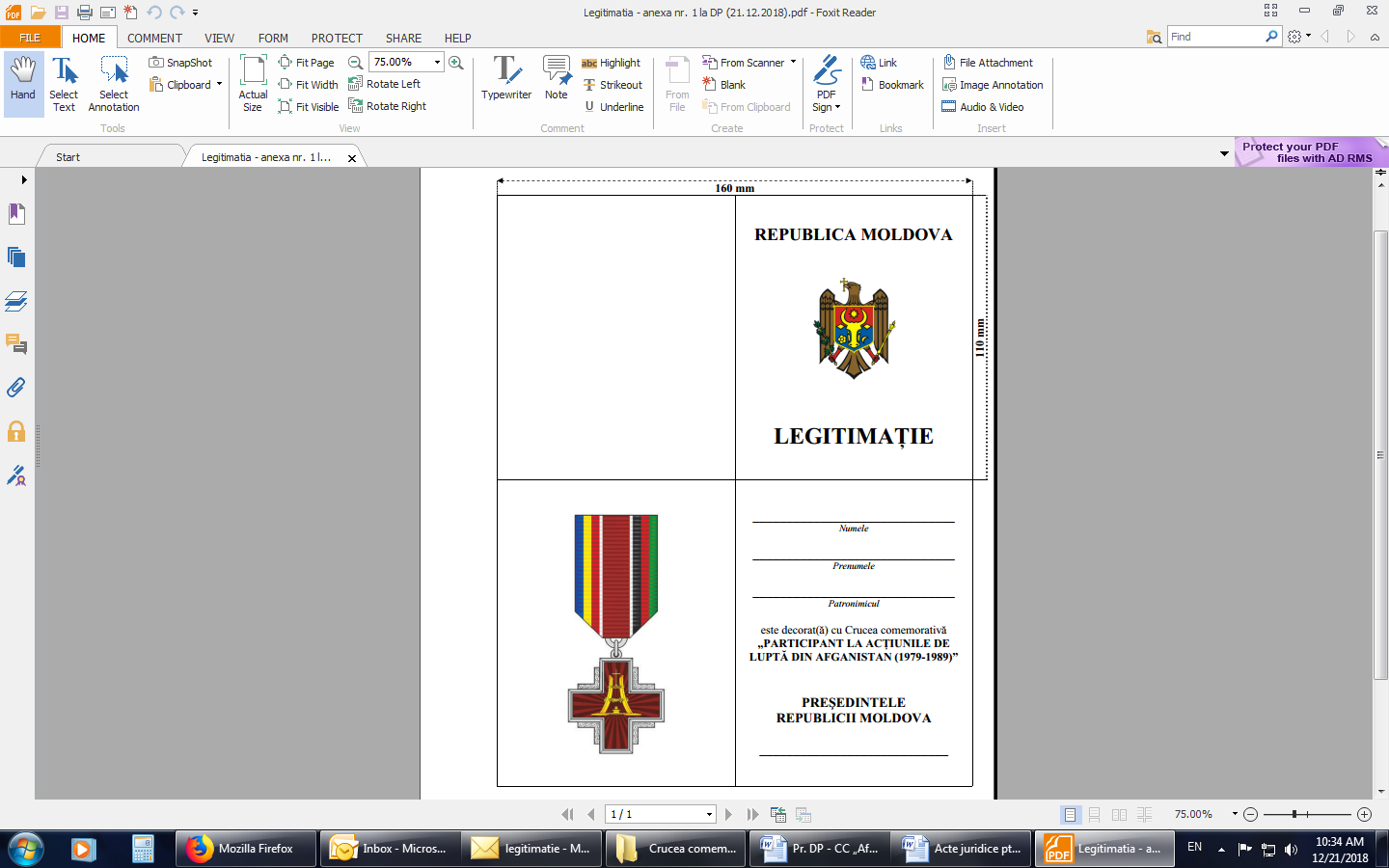 Anexa nr. 1la RegulamentCOORDONAT:Preşedintele raionului _____________________________numele, prenumele, semnăturaPrimarul municipiului _____________________________numele, prenumele, semnăturaGuvernatorul UTA Găgăuzia ________________________numele, prenumele, semnăturaL.Ş.LISTAcetățenilor Republicii Moldova cărora urmează să li se confere Crucea comemorativă„Participant la acțiunile de luptă din Afganistan (1979–1989)”________________________________________________________________denumirea unităţii administrativ-teritorialeComandantul Centrului Militar		Primarul satului (comunei),						oraşului, pretorul sectorului municipiului _______________________		_____________________________numele, prenumele, semnătura		numele, prenumele, semnăturaL.Ş.						L.Ş.Anexa nr. 2la RegulamentAPROBATĂMinistrul afacerilor externeși integrării europene al Republicii Moldova____________________________________                numele, prenumele, semnăturaL.Ş.LISTAcetățenilor Republicii Moldova cu domiciliul în alte statecărora urmează să li se confere Crucea comemorativă„Participant la acțiunile de luptă din Afganistan (1979–1989)”________________________________________________________________denumirea statuluiAmbasadorul Extraordinar şi Plenipotenţiaral Republicii Moldova în ________________                                                   denumirea statului____________________________________                numele, prenumele, semnăturaL.Ş.Anexa nr. 3la RegulamentProces-verbalde înmînare a Crucii Comemorative„Participant la acțiunile de luptă din Afganistan (1979–1989)”______________________				_______________________              data înmînării						   locul înmînării Subsemnatul, ___________________________________________________numele, prenumele, funcţia persoanei__________________________________________________________________,care a înmînat distincţiaam înmînat, în conformitate cu Decretul Președintelui Republicii Moldova nr. ____ din „___”_________ 2018, Crucea comemorativă „Participant la acțiunile de luptă din Afganistan (1979–1989)”, următorilor:						____________________________________    semnătura persoanei care a înmînat distincţiaL.Ș.Anexa nr. 4la RegulamentLISTApersoanelor cărora le-a fost înmînată Crucea Comemorativă„Participant la acțiunile de luptă din Afganistan (1979–1989)”							Raionul	__________________							Municipiul	__________________							UTA Găgăuzia							Statul	__________________			Preşedintele raionului	_______________________________numele, prenumele, semnătura 			Primarul municipiului	_____	__________________________numele, prenumele, semnătura 			Guvernatorul UTA Găgăuzia	__________________________numele, prenumele, semnătura Ambasador Extraordinar şi Plenipotenţiaral Republicii Moldova în _______________________________denumirea statului_____	__________________________numele, prenumele, semnăturaL.Ş.Nr. crt.Numele, prenumele,patronimiculDomiciliat(ă)Documentul care constituie temeiul includerii în listăNr. crt.Numele, prenumele,patronimiculDomiciliat(ă)Documentul care constituie temeiul includerii în listăNr. crt.Numele, prenumele, patronimicul persoanei decorateDomiciliat(ă)Nr. crt.Numele, prenumele, patronimicul persoanei decorateDomiciliat(ă)Data şi loculînmînării distincţiei